SNAKE REPORT	On Monday morning January 4, 2016 at approximately 0900hrs. Biosecurity Officer along with customs Officer was on field doing with daily routine task in container(s) inspections. During this said time officers were inspecting a container belonging to Airai Forest Villa Hotel owned by Chinese business man by the name of Ston. The container was shipped from Quangdong, China.	Upon opening for inspection officers immediately sighted a “Live Snake” curled up underneath a ballet about 2 ft. long. Among all officers on site was Biosecurity Officer, Mr. Everson Sadang.	Fortunately with all the right skills and knowledge, I officer Sadang was able to caught the snake. Moreover, the snake specimen has been Quarantined, processed and being preserved for display and public awareness.Origin: GuangDong, CHINAConstruction Materials: Bamboo Snake (Chinese Green Tree viber)Scientific Name: Trimeresurus  stejnegeri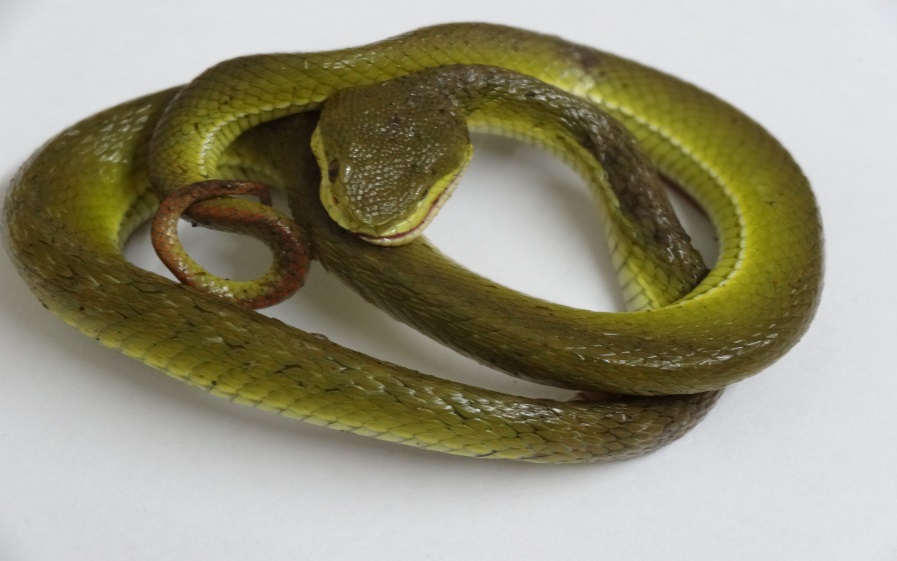 